Plan pracy opiekuńczo – wychowawczo – dydaktycznej                     na miesiąc listopad 2020r. (oddział I)Wychowanie przez wartości – PATRIOTYZMNasza mała ojczyzna. Mój dom – Polska.PRZYGOTOWANIE: dzieci przynoszą do przedszkola wykonaną w domu flagę PolskiNasza okolica „Najlepiej u siebie” – poznajemy znaczenie powiedzenia: „Wszędzie dobrze, ale w domu najlepiej”; swobodnie wypowiadamy się o ulubionych miejscach w domu; osłuchujemy się z wyrażeniami: Polska jest krajem, w którym mieszkają Polacy, czyli my. Każdy z nas jest Polakiem/ą; rozwijamy wiedzę ogólną.„Budujemy wspólny dom” – grupowa zabawa konstrukcyjna - budujemy z dużych klocków jeden duży, wspólny dom; poznajemy zapis graficzny słowa „dom”; bawimy się w wykonanym domu; dbamy, by każdy mógł bawić się w domu – nabywamy poczucie akceptacji, przestrzegamy równych praw dzieci.„Płotek wokół domku” – zabawa orientacyjno – porządkowa – reagujemy na pauzę w muzyce; sprawnie ustawiamy się w kole wiązanym.„Zrób jak ja” – zabawa ruchowo - taneczna z elementem naśladownictwa.„Kim jest patriota?” – wykorzystując „burzę mózgów” wspólnie tworzymy znaczenie pojęcia „patriota” (ktoś, kto kocha swój kraj, dba o miejsce, w którym mieszka, czuje się za nie odpowiedzialny); utrwalamy nazwę naszego kraju, poznajemy znak Polski – flagę i jej kolory wsłuchując się i zapamiętując treść wiersza Cz. Janczarskiego pt. „Barwy ojczyste” recytowanego przez nauczyciela.„Mali patrioci” – utrwalamy wygląd flagi Polski – wiemy, jaki kolor znajduje się na górze i na dole flagi – prawidłowo naklejamy naklejki i kolorujemy flagę.„Moja miejscowość” – wycieczka w okolicy przedszkola – przypominamy i przestrzegamy bezpieczny sposób poruszania się po chodniku i ulicy; idąc zwracamy uwagę na mijane elementy, (chodnik, ulica, domy, samochody, drzewa, zwierzęta, osoby, kosze na śmieci, sklepy..). „Spacer po płotku” – zabawa ruchowa z elementem równoważnym.Najbliższa okolica przedszkola Kącik Dobrego Starty – część A:„Nasze przedszkole” – poznajemy i zapamiętujemy słowa i melodię nowej piosenki;„Nasz kraj” – ćwiczenia komunikacji:prowadzimy rozmowy o miejscu zamieszkania dzieci; dowiadujemy się, że każda miejscowość jest w Polsce. Polska to nasz kraj. Tu jest nasz dom, nasza rodzina, nasze przedszkole, nasze koleżanki, koledzy; „Koła” – oglądamy obrazki przedstawiające koła, wypowiadamy się, do czego one służą, szukamy innych przedmiotów w kształcie koła (okrągłych);„W kole” – ćwiczenia ruchowe i ruchowo – słuchowe – sprawnie poruszamy się po kole wiązanym, reagujemy na przerwę w muzyce zmianą miejsc.„Nasza okolica” – odwołując się do wczorajszej wycieczki wspólnie tworzymy symboliczną mapę okolicy przedszkola rysując zapamiętane, mijane elementy (ulice, chodniki, domy, itp.).„Dobre uczynki dla naszej okolicy” – zastanawiamy się, jakie dobre uczynki możemy robić jako patrioci dla swojego miejsca zamieszkania, okolicy przedszkola i naklejamy przy nich biało – czerwone listki; budzimy więź z ważnym dla nas miejscem.„Flaga – znak Polski” – zabawa konstrukcyjna na dywanie – prawidłowo rozróżniamy kolor czerwony       i biały; recytujemy wiersz „Barwy ojczyste”.Nasze domy„Domy” – kształtujemy wiedzę ogólną z wykorzystaniem prezentacji multimedialnej – poznajemy różne rodzaje domów na świecie: wielorodzinne (wieżowiec, blok mieszkalny), domy jednorodzinne (z cegieł,      z drewna, z lodu, z materiału, z trzciny); wskazujemy dom, w którym mieszkamy i omawiamy go, ćwicząc umiejętność wypowiadania się przed grupą.„Do sąsiada” – zabawa ruchowa z elementem biegu.„Mój dom” – zabawa konstrukcyjna z przygotowanych elementów (patyczki, kartonowe  - kwadraty, prostokąty); wiemy, z czego składa się dom (podłoga, ściany, dach, komin, okna, drzwi); wskazujemy domy duże i małe; zastanawiamy się, których domów jest mniej , a których więcej i przeliczamy                 je z wykorzystaniem zbioru zastępczego – patyczków.„Winda” – zabawa ruchowa z elementem wyprostnym.„W moim domu, w moim kraju” – zabawa z kodowaniem – odczytujemy instrukcje, wprowadzamy pojęcia: „po prawej stronie, po lewej stronie”.Biało – czerwone symbole narodowe „Polskie serduszka” – ćwiczymy motorykę małą, kolorując na czerwono białe serduszka i naklejając je na dole przygotowanego konturu Polski; utrwalamy kolory na fladze, poznajemy ogólny kształt kraju; rozwijamy uczucia patriotyczne.„Sprawne plecki” – zabawa ruchowa RR W. Sherborne „relacja z” – wyczuwamy plecy partnera.„Kokardy narodowe – świąteczne znaczki” – oglądając książki, plakaty, obrazki przedstawiające symbole narodowe, uroczystości państwowe nabywamy ogólną wiedzę patriotyczną.„Nasze kokardy narodowe” – praca plastyczno – techniczna rozwijająca koordynację wzrokowo – ruchową.„To jest mój dom” – ćwiczenia gimnastyczne z chustą animacyjną (zestaw 5) – śpiewamy piosenkę        pt. „Gimnastyka”, przygotowując się do ćwiczeń – ćwiczymy mięśnie brzucha, duże grupy mięśniowe, zmysł równowagi i orientację w przestrzeni. Małe i duże muzyczne podróże „Przyjemnie czy nie” – zabawa relaksacyjna przy muzyce.„Jak Frycek zamieniał deszcz w muzykę” – słuchając treści opowiadania A. Galicy poznajemy sylwetkę polskiego kompozytora Fryderyka Chopina oraz nowy instrument – fortepian.„Gram jak Frycek” – zabawa paluszkowa na papierowej klawiaturze przy muzyce F. Chopina.„Jestem muzykantem” – zabawa twórcza z wykorzystaniem instrumentów perkusyjnych z kącika muzycznego – gramy indywidualnie, w parach, w małych zespołach.„Taniec chustek” – reagujemy ruchem/tańcem na muzykę F. Chopina.„Co czuję?” – kształtujemy rozwój emocjonalny – słuchamy muzyki, nazywamy instrument, określamy agogikę (wolna, szybka), nastrój (wesoła – smutna) utworu; wykonujemy rysunek do muzyki dobierając kolory i kształty zdaniem dzieci pasujące do utworu muzycznego; wypowiadamy się na temat swoich prac – zachęcamy wszystkie dzieci do omówienia rysunku.Wspaniała Polska cała „Polska duża i ta mała” – oswajamy się z mapą fizyczną Polski – porównujemy wykonaną wcześniej mapę okolicy przedszkola i mapę Polski – zauważamy podobieństwa i różnice.„Wojtek Bocian i walka o pokój” -  z uwagą słuchamy opowiadania M. Mazana czytanego przez nauczyciela, utrwalamy znaczenie pojęcia „patriota”; definiujemy słowo „pokój”(czas spokoju, zgoda między ludźmi); wzbogacamy wiedzę i słownictwo czynne.„Jesteśmy Polką i Polakiem” – poznajemy piosenkę o treści patriotycznej; uczestniczymy w zabawie orientacyjno – porządkowej – reagujemy na pauzę w utworze – witamy się z rówieśnikami mówiąc „dzień dobry”; oglądamy teledysk na laptopie/tablicy interaktywnej.Ale w koło jest wesołoKącik Dobrego Startu – część B:„Muzyczne koło” – ćwiczenia ruchowo – słuchowe – układamy koło z otrzymanych figur, śpiewając piosenkę kolejno dotykamy; doskonalimy orientację w schemacie własnego ciała, umiejętnie poruszamy się po kole wiązanym;„Gdzie ukryło się słoneczko?” – ćwiczenie ruchowo – słuchowo – wzrokowe – poznajemy wzór (kropki tworzące koło), rozmawiamy o jego wyglądzie; łączymy się w pary i wyszukujemy okrągłych elementów u rówieśnika;„Co czuję?” – uczymy się wielozmysłowo;„Kropki w kole” – niegraficznie odtwarzamy wzór rysując w kaszy mannej;„Dzieci z balonami w kole” – graficznie odtwarzamy wzór stawiając kropki palcem maczanym      w farbie wewnątrz baloników;„Nasze dzieła” – wystawka prac dzieci.„To jest mój dom” – ćwiczenia gimnastyczne z chustą animacyjną (zestaw 5 - powtórzenie) – uważnie słuchamy poleceń, rozumiemy je i poprawnie wykonujemy.Legendarna Syrenka „Odwiedziny u warszawskiej Syrenki” – zabawa ze śpiewem – jedziemy pociągiem – poznajemy herb Warszawy (stolicy) – omawiamy go, nazywając poszczególne jej elementy i kolory; kolorujemy je.„O warszawskiej Syrence” – zainspirowani treścią wiersza A. Paszkiewicz prowadzimy rozmowy                                o herbie Warszawy; poznajemy pomniki warszawskiej Syrenki znajdujące się w Warszawie (stolicy).„Jak Syrenka” – zabawa ruchowa z elementem naśladownictwa, reagujemy na umówione sygnały słowne.„Opowiadamy o Syrence” – rozwijamy pamięć i mowę opowiadając przygodę Syrenki i wskazując odpowiednie obrazki; ćwiczymy myślenie przyczynowo – skutkowe – wiemy, co było najpierw,                co potem, a co na końcu.„Co słyszysz?” – dokonujemy syntezy słów związanych z legendą o Syrence; rozwijamy syntezę słuchową; przygotowujemy się do czytania.„Pomóż Syrence” – odnajdujemy drogę w labiryncie od Syrenki do plaży – ćwiczymy percepcję wzrokową, i grafomotorykę, prowadząc linię w tunelu; przygotowujemy się do pisania.Góral, skrzypek i kwaśnica„My, górale” – poznajemy strój góralski i jego charakterystyczne elementy (ciupaga, czapka góralska, czerwone korale, kierpce, chusta w kwiaty); dowiadujemy się, w którym miejscu, w Polsce mieszkają górale – wskazujemy miejsce na mapie Polski.„Góralskie wyścigi” – zabawa ruchowa z piłką.„Góralskie memory” – zabawa  rozwijająca pamięć wzrokową i koncentrację uwagi; poznajemy                i przestrzegamy zasad zabawy.„Kapuśniaczek” – zabawa badawcza – badamy smak kapusty słodkiej i kwaśnej; poznajemy charakterystyczną zupę góralską – „Kwaśnicę”; wzbogacamy wiedzę.„Taniec zbójnicki” – zabawa muzyczno – ruchowa – z uwagą słuchamy utworu „W murowanej piwnicy”, podajemy nazwę słyszanego instrumentu – skrzypce – poznajemy ich wygląd i sposób wydobywania dźwięku; poruszamy się z ciupagami – laskami do rytmu piosenki.„Wysokie góry” – zabawa konstrukcyjna w parach – budujemy wysokie góry (wieże) – ćwiczymy precyzję ruchów, koncentrację uwagi; zgodnie współpracujemy w parze.„Kapelusz” – ćwiczymy zwinność i szybką reakcję na umówiony sygnał słowny.Nad Morzem Bałtyckim „Falowanie i spadanie” – utrwalamy wygląd mapy Polski – zaznaczamy góry; wskazujemy                        i poznajemy, co jest na drugim końcu Polski (Morze Bałtyckie); ćwiczymy orientację przestrzenną               i mięśnie obręczy barkowej falując paskami kolorowej krepiny.„Słońce wschodzi i zachodzi” – zabawa ruchowa z elementem wyprostnym. „O morzu” – zabawa w skojarzenia przy ilustracji – odkrywając karteczki typu post-it podajemy słowa związane z morzem (woda, głębokie, niebieskie, fale, muszelki, itp.); wzbogacamy słownictwo.„Jaki kolor ma morze? – eksperymentujemy z kolorami – tworzymy kolor zielony przez zmieszanie barw podstawowych – żółtej i niebieskiej; rozbudzamy zainteresowania plastyczne.„Jakie wielkie jest morze” – zespołowa zabawa plastyczna – malujemy gąbkami bawiąc się podstawowymi barwami – tworzymy plakat przedstawiający morze z muszelkami, rybami i piachem.„Luneta” – zabawa z rolkami po papierze toaletowym – uczymy się obserwowania otoczenia, opowiadamy o tym, co widzimy; wyszukujemy określonych przedmiotów.„Fale” – zabawa logopedyczna – dmuchamy przez słomki nad wodą, tworząc i obserwując fale – rozwijamy prawidłowy tor oddechowy.Wychowanie przez Wartości – ROZWÓJDbamy o nasz dom – Polskę Ekoludki – dobre krasnoludki „Krasnoludki – Ekoludki” – słuchamy nowej piosenki, uczestniczymy w zabawie ruchowej do jej treści; poznajemy znaczenie słowa „ekologia” (dbanie o swoje otoczenie, o przedszkole, o Polskę, o Ziemię (pokaz globusa).„Pod mosteczkiem” – zabawa ruchowa w parach z elementem czworakowania.„Kiciuś Perski i sposób na recykling” – z uwagą słuchając opowiadania M. Mazana zdobywamy wiedzę       o rozwoju, ekologii; poznajemy pojęcie „recykling” i pomysły na recykling bohaterów opowiadania.„Zabawy z bąbelkami” – zabawa sensoryczna z wykorzystaniem folii bąbelkowej.„Co, kto lubi robić” – zachęcamy do mówienia, wyrażamy swoje zainteresowania.„Gazetowy deszcz” – zabawa z chustą animacyjną i gazetami – rozwijamy mięśnie obręczy barkowej.„My jesteśmy krasnoludki” – bawimy się przy piosence odtwarzając słowa ruchem.Jesienne zabawy  Kącik Dobrego Startu – część A:„Deszczyk” – zapamiętujemy słowa i melodię nowej piosenki metodą ze słuchu oraz uczestnicząc w zabawach ruchowych;„Jesienne powitanie” – ćwiczymy  komunikację:„Całusek” – zabawa logopedyczna – ćwiczymy mięśnie warg;„Woda – jaka jest, do czego służy, skąd ją mamy, jak możemy ją oszczędzać?”– zabawa badawcza – określamy właściwości wody; zdobywamy i dzielimy się wiedzą;„Hop, w kałużę” – ćwiczenia ruchowe i ruchowo – słuchowe w parach z użyciem parasoli.„Deszczyk” – masaż w parach - integracyjna zabawa relaksacyjna.„Mokry – suchy” – ćwiczymy logiczne myślenie wskazując suche i mokre przedmioty.Nowe życie makulatury „Rybi pyszczek” – przygotowujemy się do wycinania wg. D. Berthet (etap pierwszy) – zapamiętujemy wierszyk, ilustrujemy jego treść ruchem palców (kciuk, wskazujący, środkowy); uczymy się prawidłowego chwytu nożyczek (praca w małych zespołach i indywidualna).„Silne ręce” – zabawa z elementem podciągania się – ćwiczymy mięśnie obręczy barkowej i rąk.„Co się stanie z papierem?” – zabawa eksperymentalna rozwijająca myślenie operacyjne – rozumiemy pojęcia: „najpierw, potem”; dowiadujemy się o zmianach odwracalnych i nieodwracalnych.„Nożyczki” – zabawa ruchowa z elementem naśladownictwa; reagujemy na pauzę w muzyce.„A to Ci historia” – rozwijamy myślenie przyczynowo - skutkowe – utrwalamy pojęcia: „najpierw, potem”; prawidłowo posługujemy się pojęciami przestrzennymi: „nad”, „pod”.„Co to za zabawka?” – bawimy się gazetami – rozwijamy kreatywność i drobne mięśnie palców dłoni, zamieniając arkusze gazet w różne przedmioty, zwierzęta – utrwalamy pojęcia „najpierw, potem”, opowiadając, do czego służyła gazeta wcześniej; rozwijamy mowę opowiadając, jak można bawić się wykonaną pracą; dowiadujemy się, do jakiego koloru kosza należy wyrzucać papier (niebieskiego).Skarby z podwórka Kasztanki i patyczki” – zabawa muzyczna wyzwalająca inwencję twórczą – określamy dynamikę (głośność) spadania kasztanów i patyków; posługujemy się pojęciami: głośno – cicho.„Proste plecy” – zabawa z elementem wyprostnym z woreczkami– ćwiczymy równowagę i prawidłową reakcję na sygnał dźwiękowy.„Cisza w lesie” – określamy miejsce, z którego pochodzą skarby (las); oglądamy ilustrację przedstawiającą las; zastanawiamy się, jak Krasnoludki – Ekoludki mogą dbać o las; utrwalamy zdobytą wiedzę, dzielimy się obserwacjami, nabywamy proekologiczne zachowania.„Zabawki z jesiennych spacerów” – nazywamy zabawki wykonane z darów natury, dopasowujemy je do prawdziwych elementów – rozwijamy percepcję wzrokową, i grafomotorykę, łącząc przedmioty linią.„Cisza w lesie” – zabawa inhibicyjno – incytacyjna.„Leśne kręgle” – zabawa z celowaniem.Jesienne humory „Jaki nastrój – taka pogoda” – określamy swój aktualny nastrój i dopasowujemy do niego schematyczny rysunek pogody.Kącik Dobrego Startu – część B:„Deszcz uderza o szyby” – ćwiczenie ruchowo – słuchowe – ćwiczenia palców;„Deszczowa muzyka” – ćwiczenia ruchowo – słuchowo – wzrokowe – poznajemy wzór – określamy, jak ułożone są kreski (ukośnie – deszcz zacina, gdy wiatr wieje):„Ulewa” – uczymy się wielozmysłowo;„W ryżu” – niegraficznie odtwarzamy wzór, zwracając uwagę na wygląd ziaren ryżu;„Pod parasolem” – graficznie odtwarzamy wzór, rysując kolorową kredą;„Pod parasolem” – wystawa prac.„Pani Pytalska” – zainspirowani wierszem J. Brzechwy pt. „Pytalski” prezentujemy zdobytą wiedzę        o Polsce na forum grupy – utrwalamy, porządkujemy wiadomości.Witamy się  przy piosenkach: „Wszyscy są”, „Nasza grupa”, „Misiowa powitanka”(nowa);Bawimy się w kącikach edukacyjnych – samodzielnie wybieramy sobie ulubioną aktywność, zachęcamy        do zabawy z innymi dziećmi i dzielenia się zabawkami;Kształtujemy nawyki higieniczne – samodzielnie korzystamy z WC w razie potrzeby dzieci; myjemy ręce:        po zabawie, przed posiłkami, po korzystaniu z WC; dokładnie wycieramy ręce w swój ręcznik; Bawimy się w ogrodzie przedszkolnym – bawimy się w różne rodzaje „Berka” („Berek kucany”, „Berek drzewo”); w bezpieczny sposób korzystamy ze sprzętów ogrodowych; obserwujemy zmiany zachodzące                     w przyrodzie;Zabawy kołowe ze śpiewem – utrwalamy poznane zabawy, poruszamy się po kole wiązanym;Nasze ulepianki – bawimy się plasteliną i ciastoliną – pobudzamy opuszki palców, regulujemy napięcie dłoni                       i palców;Odpoczywamy – potrafimy zrelaksować się przy muzyce F. Chopina; słuchamy utworów literatury dla dzieci o Polsce; zachęcamy do samodzielności w zakresie zdejmowania i zakładania ubrań.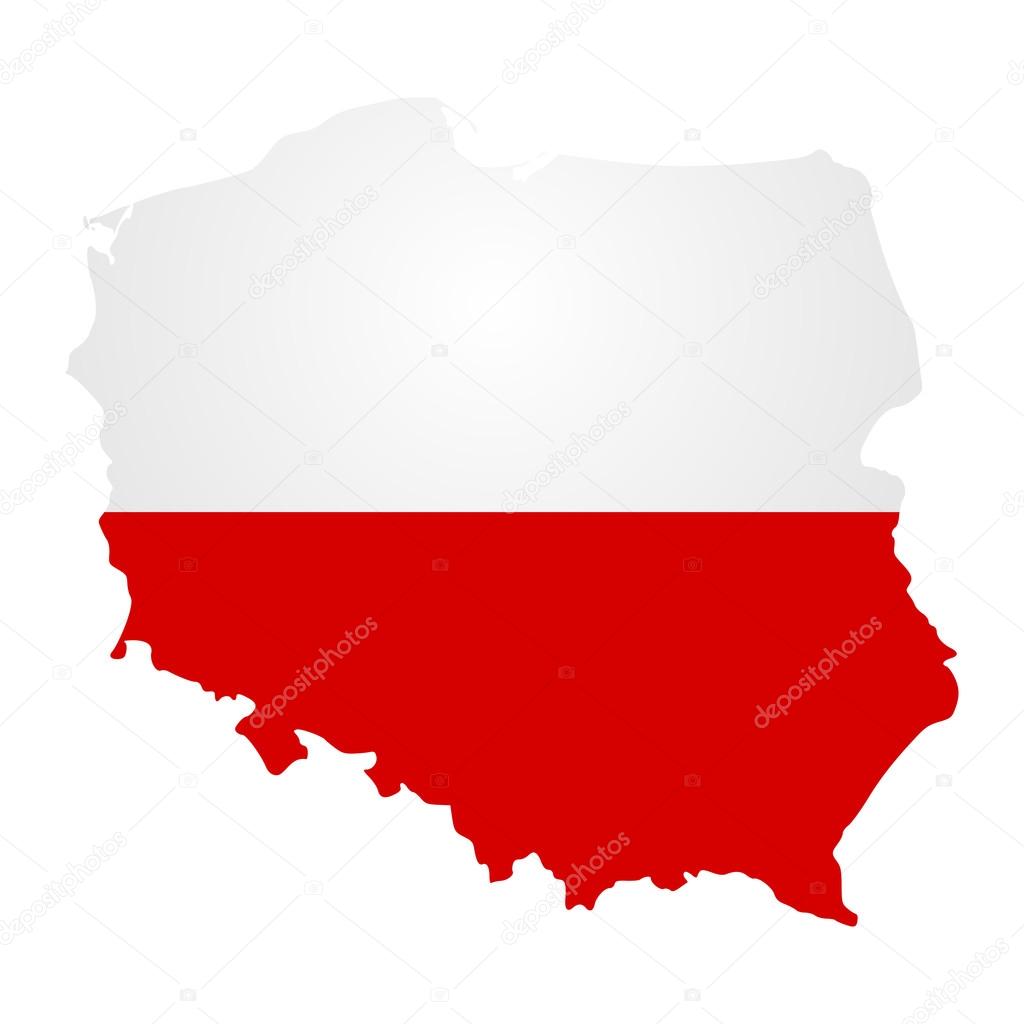 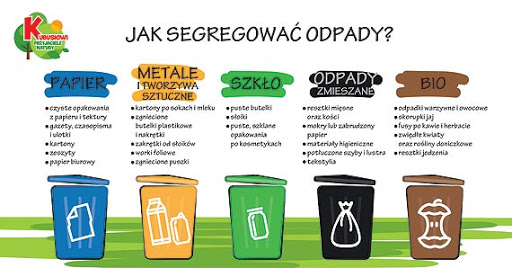 Opracowała: Alelsandra Jankowska